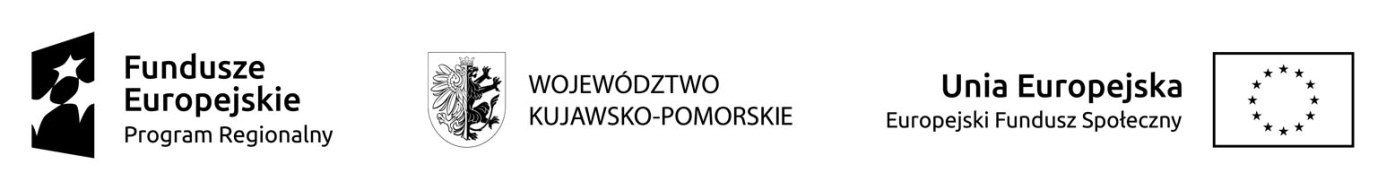 CKU-DG 13/2023/EFS-ZD                                                                                                    ...……………………,….…….....……								              miejscowość,   dniaFORMULARZ OFERTOWYZAPYTANIE OFERTOWEPrzedmiot zamówieniaUdzielona gwarancja-    Oświadczam, że zapoznałem się z opisem przedmiotu zamówienia i nie wnoszę do          niego  zastrzeżeń.-    Oświadczam, że spełniam warunki określone przez Zamawiającego.								………………………………….								            Podpis wykonawcyNazwa przedmiotu zamówieniaOpis przedmiotu zamówieniaLiczba sztuk / kompletówWózek hotelowyWózek bagażowy ze stali nierdzewnej o wymiarach ok. 112 cm  x 61 cm x 186 cm, dywan w kolorze grafitowym / czarnym   / czerwonym.1Pościel 160 cm x 200 cmPościel hotelowa o wymiarach 160 cm x 200 cm , kolor biały, bawełna/adamaszek, poszewka na kołdrę(160 cm x 200 cm) i 2 poszewki na poduszki (2 x 70 cm x 80 cm).1Wózek serwisowyWózek serwisowy do sprzątania mobilny z wózkiem do mycia podłóg, z wyposażeniem wiadra na czystą i brudną wodę, kuwety, pojemniki, tablica ostrzegawcza.1Poduszki i kołdra - kompletKomplet składający się z 2 poduszek o wymiarach 70 cm x 80cm  i  kołdra o wymiarach 160 cm x 200 cm, wypełnienie puch.1ZAMAWIAJĄCYGmina Miasta Toruń, ul. Wały Gen. Sikorskiego 8, 87-100 Toruń NIP 879-000-10-14 , działająca poprzez: Centrum Kształcenia Ustawicznego w Toruniu, Pl. Św. Katarzyny 8, 87-100 ToruńWYKONAWCA                  Adres,  NIP,  Regon,  Numer telefonu / fax              Internet  http: // e-mailCena brutto projekt„Bliżej pracodawcy”Cyfrowo:  ………………………………………………………………Słownie:  ……………………………………………………………….Nazwa przedmiotu zamówieniaOpis przedmiotu zamówieniaUdzielona gwarancjaWózek hotelowyWózek bagażowy ze stali nierdzewnej o wymiarach ok. 112 cm  x 61 cm x 186 cm, dywan w kolorze grafitowym / czarnym   / czerwonym, wymagana jest gwarancja.Pościel 160 cm x 200 cm. Pościel hotelowa o wymiarach 160 cm x 200 cm , kolor biały, bawełna/adamaszek, poszewka na kołdrę(160 cm x 200 cm) i 2 poszewki na poduszki (2  szt. x 70 cm x 80 cm), wymagana jest gwarancja.Wózek serwisowyWózek serwisowy do sprzątania mobilny z wózkiem do mycia podłóg, z wyposażeniem wiadra na czystą i brudną wodę, kuwety, pojemniki, tablica ostrzegawcza, wymagana jest gwarancja.Poduszki i kołdra - kompletKomplet składający się z 2 poduszek o wymiarach 70 cm x 80 cm  i kołdra o wymiarach 160 cm x 200 cm, wypełnienie puch, wymagana jest gwarancja.Wykonawca oświadcza, iż zapoznał się z treścią wzoru umowy i akceptuje go w całości.Wykonawca oświadcza, iż zapoznał się z treścią wzoru umowy i akceptuje go w całości.Termin realizacji zamówieniaDataPodpis